Big Ideas: RE - Easter   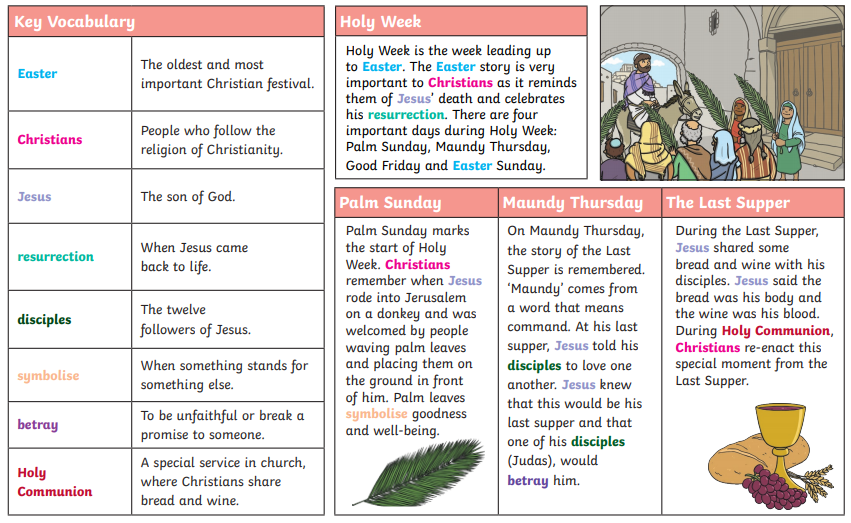 